  Powiat Białostocki              SAMODZIELNY PUBLICZNY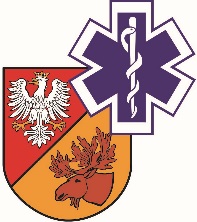                   ZAKŁAD OPIEKI ZDROWOTNEJ W ŁAPACH                  18-100 Łapy, ul. Janusza Korczaka 23                             tel. 85 814 24 38,    85 814 24 39     www.szpitallapy.pl      sekretariat@szpitallapy.pl                                                       NIP: 966-13-19-909			            REGON: 050644804										Łapy, 03.09.2019 r.DAO.261.1.ZP/19/2019/PNWszyscy Wykonawcy / Uczestnicy postępowania TREŚĆ PYTAŃ Z UDZIELONYMI ODPOWIEDZIAMI 
Dotyczy: postępowania nr ZP/19/2019/PNZamawiający, Samodzielny Publiczny Zakład Opieki Zdrowotnej w Łapach, działając 
na podstawie art. 38 ust. 2 ustawy Prawo zamówień publicznych z dnia 29 stycznia 2004 r.  
(tj. Dz. U. z  2018 r. poz. 1986) w odpowiedzi na wniosek Wykonawców o wyjaśnienie treści SIWZ 
w Przetargu nieograniczonym dotyczącym dostawy „Zakup i dostawa urządzeń komputerowych na potrzeby SPZOZ w Łapach” (Znak postępowania: ZP/19/2019/PN), realizowanego w ramach Regionalnego Programu Operacyjnego Województwa Podlaskiego na lata 2014 – 2020, Tytuł projektu: ,,Świadczenia realizowane w POZ ukierunkowane na problemy dorosłych  i dzieci oraz usług ambulatoryjne w SP ZOZ w Łapach jako główne ogniwo przesunięcia ciężaru opieki instytucjonalnej na rzecz rozwoju usług pielęgniarskich i lekarskich”, WND-RPPD.08.04.01-20-0063/18. 
Oś priorytetowa VIII Infrastruktura dla usług użyteczności publicznej, Działanie 8.4 Infrastruktura społeczna, Poddziałanie 8.4.1. Infrastruktura ochrony zdrowia, przekazuje poniżej treść pytań 
wraz z odpowiedziami:Pytanie nr 1 –  Dotyczy: Załącznik nr 3.1 Opis przedmiotu zamówienia - pozycja nr 1.Czy podane w pozycji 1 „Łączność bezprzewodowa: bezprzewodowa karta sieciowa” Czy dopuszcza się kartę sieciową wpinaną na USB czy musi być wbudowana w komputerze?Odpowiedź: Zamawiający dopuszcza, ale nie wymaga.Pytanie nr 2 –  Dotyczy: Załącznik nr 3.1 Opis przedmiotu zamówienia - pozycja nr 3.Czy w pozycji 3 lista wg opisu zamówienia, zamawiający podaje „Urządzenie i program umożliwiający odczyt pamięci glukometrów” to wymagane urządzenie to glukometr ?Odpowiedź: Zamawiający wyjaśnia, iż wymagane urządzenie to glukometr.Pytanie nr 3 –  Dotyczy: Załącznik nr 3.1 Opis przedmiotu zamówienia - pozycja nr 4.Czy w pozycji 4 lista wg opisu zamówienia, zamawiający podaje „Rozdzielczość: 20,2 Mpix” Czy dopuszcza się zaoferowanie aparatu o rozdzielczości 20 Mpix?Odpowiedź: Zamawiający dopuszcza, jednakże nie mniejsze niż 20.Pytanie nr 4 –  Dotyczy: Załącznik nr 3.1 Opis przedmiotu zamówienia - pozycja nr 5.Czy w pozycji 5 lista wg opisu zamówienia, zamawiający podaje „Obiektyw: zbliżenie optyczne 25x, zbliżenie cyfrowe 4x, ogniskowa (dla 35mm) – 25-625 mm, jasność f/3.2-6.6, ustawianie ostrości od 1cm” Czy podane wyżej wartości zbliżenie optyczne, cyfrowe, ogniskowa mogą być większe niż podane w opisie zamówienia? Odpowiedź: Zamawiający dopuszcza, ale nie wymaga.Pytanie nr 5 – Dotyczy:  Załącznik nr 3.1 Opis przedmiotu zamówienia - pozycja nr 13,14,15.Czy w pozycji 13,14,15 lista wg opisu zamówienia zamawiający podaje:  „Miesięczne obciążenie: do 100 000 stron, Wydajność tonera standardowego (mono): do 20 000 str. A4 (wydruk ciągły), Wydajność tonera standardowego (kolor): do 12 000 str. A4 (wydruk ciągły)” Czy dopuszcza się zaoferowanie urządzenia z mniejszym miesięcznym obciążeniem ? Czy dopuszcza się zaoferowanie innej mniejszej wydajności tonerów?Odpowiedź: Zamawiający dopuszcza, ale nie wymaga.Pytanie nr 6 - Dotyczy Załącznik nr 1 do SIWZ, pakiet nr 1.Czy Zamawiający dopuści modyfikację formularza asortymentowo-cenowego poprzez dodanie wiersza dla urządzeń z 8% stawką VAT?Odpowiedź: Zamawiający dopuszcza modyfikację formularza. Zamawiający rozdzielił w pakiecie numer 1 pozycję nr 1 na dwie pozycje:Zaktualizowany Załącznik nr 1 do SIWZ – FORMULARZ ASORTYMENTOWO-CENOWY 
w dniu dzisiejszym został opublikowany na stronie Zamawiającego. Zamawiający informuje, iż biorąc udział w postępowaniu przetargowym należy korzystać z załączników uwzględniających zmianę.Z-ca Dyrektora ds. LecznictwaGrzegorz Roszkowski1zestaw komputerowy do odczytu i wydruku danych pamięci glukometrów (z drukarką)12glukometr1